18.01.23. В целях реализации программы патриотического воспитания учащихся, а также в рамках реализации плана мероприятий, посвященных участникам СВО уже традиционно, в нашей школе  проходит акция «Посылка солдату». В данной акции принимают активное участие дети, родители, сотрудники.  Основная цель Акции - поднятие духа и эмоциональная поддержка солдат, которые несут свою службу на территории проведения специальной военной операции, а также подготовка и отправка посылок с подарками, рисунками и письмами со словами поддержки.Конфеты, сгущенка, печенье, вафли, чай, кофе и многое другое – несли ребята, с мыслью о том, как же все-таки приятно будет парням, которые несут службу в рядах вооруженных сил Российской Федерации, пить чай со сладостями и вспоминать о родине и о ее заботливых жителях. Каждый ребенок хотел участвовать в сборке посылки. Ребята положили в посылку письма и открытки, в которых выразили свою благодарность за службу, за защиту нашей Родины, за мир и покой в нашей стране. Пожелали отличной службы, крепкого здоровья, и верных друзей.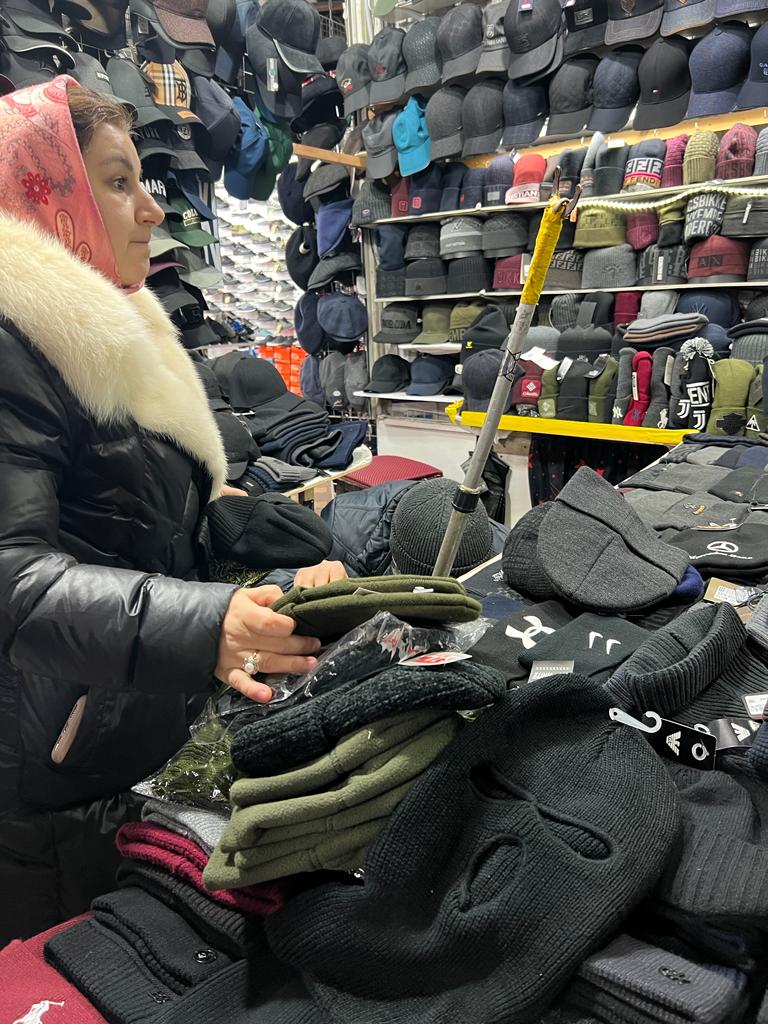 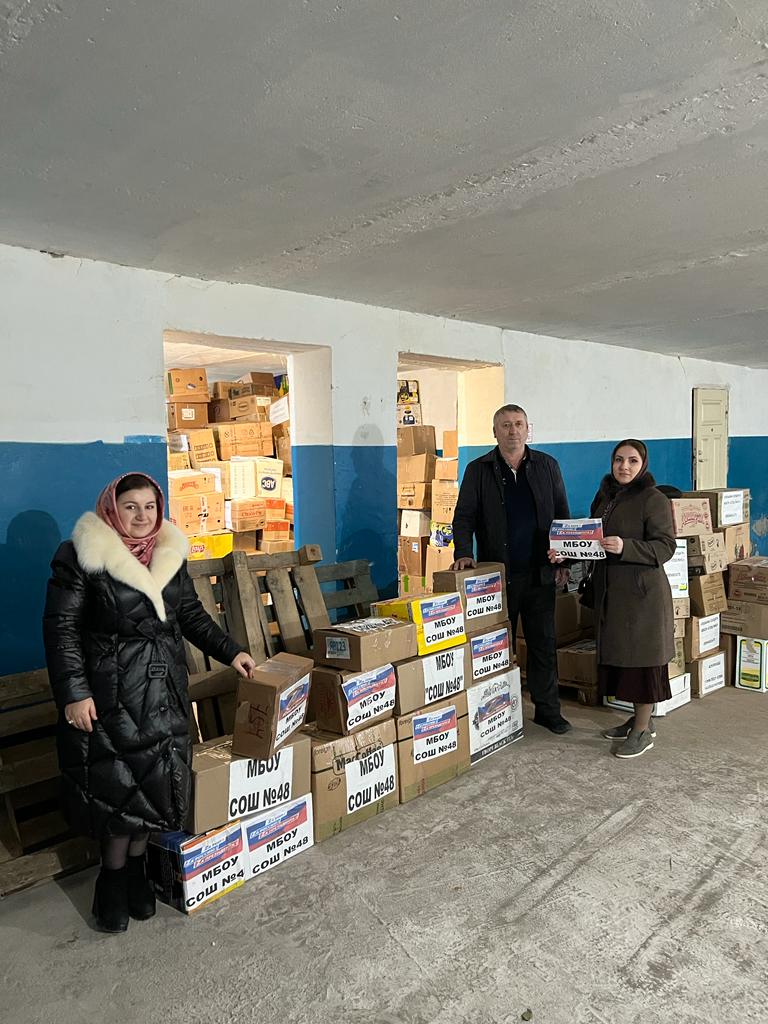 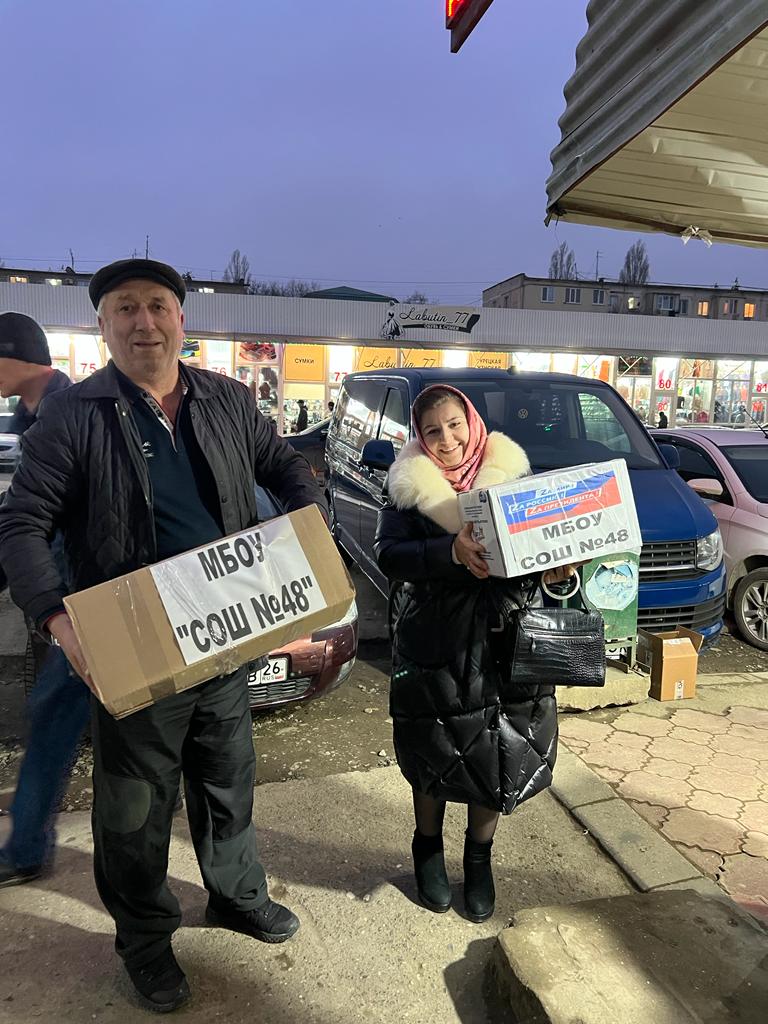 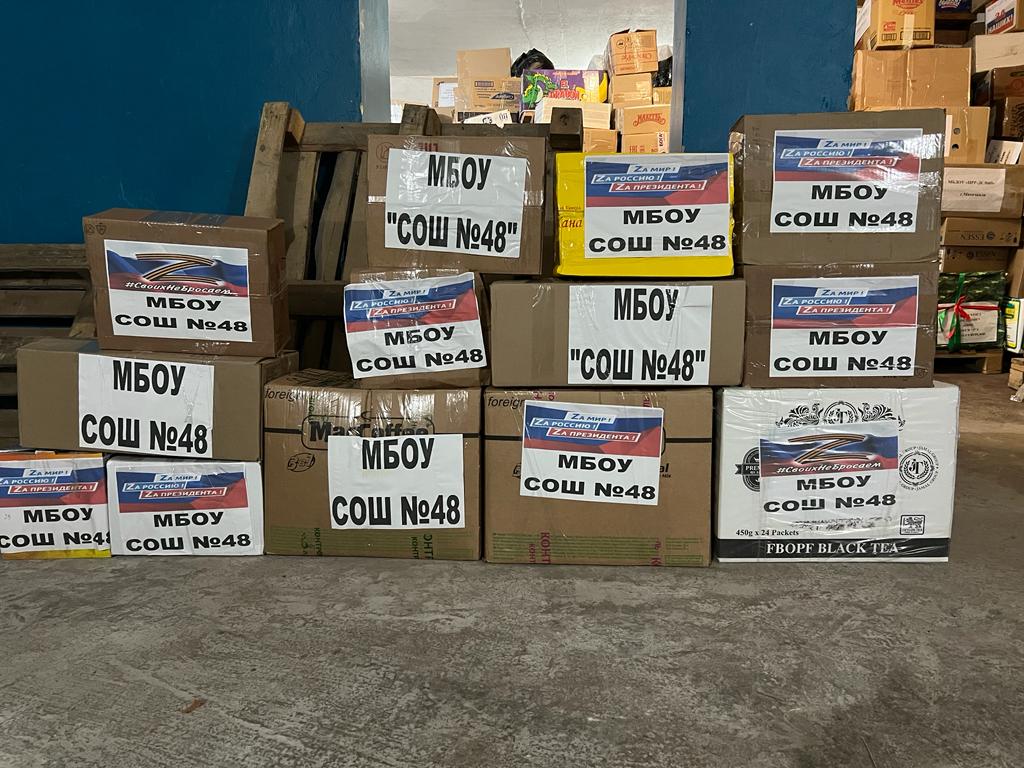 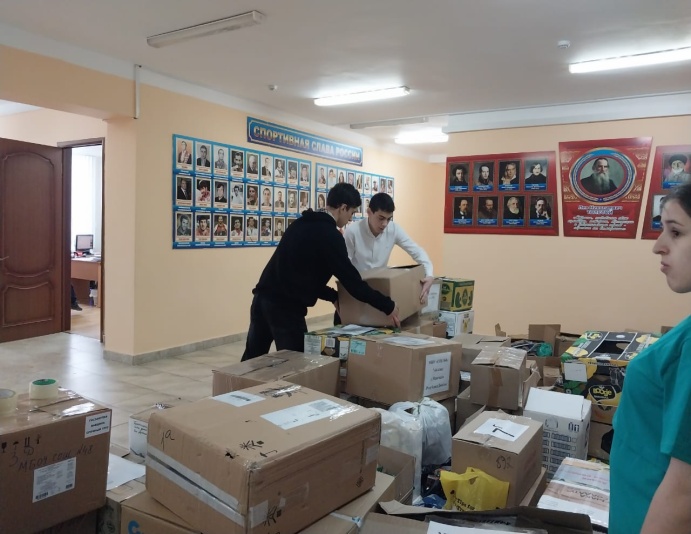 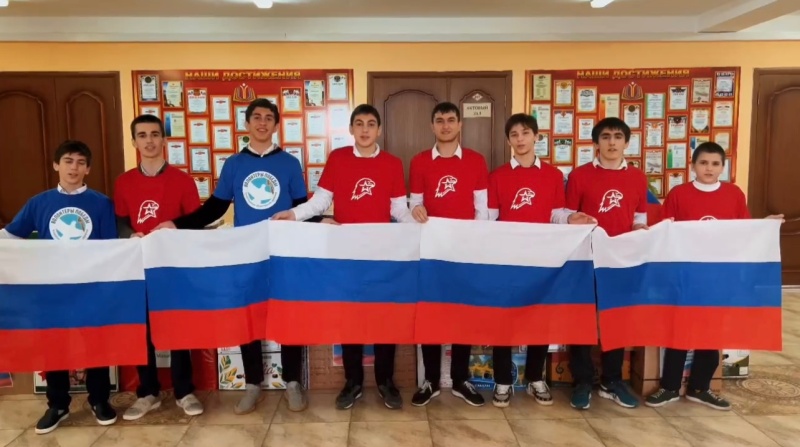 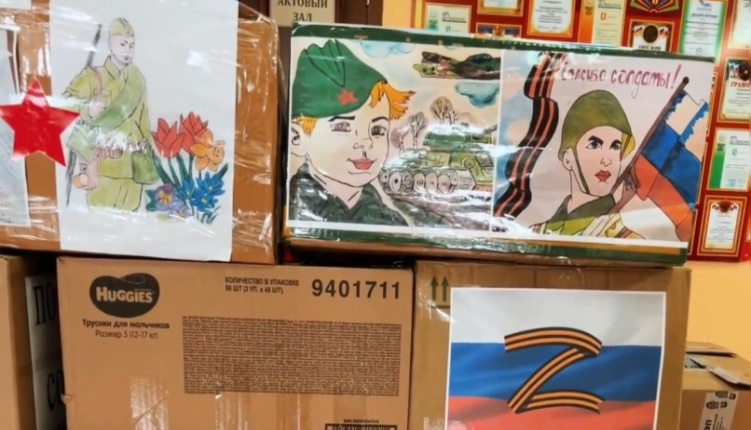 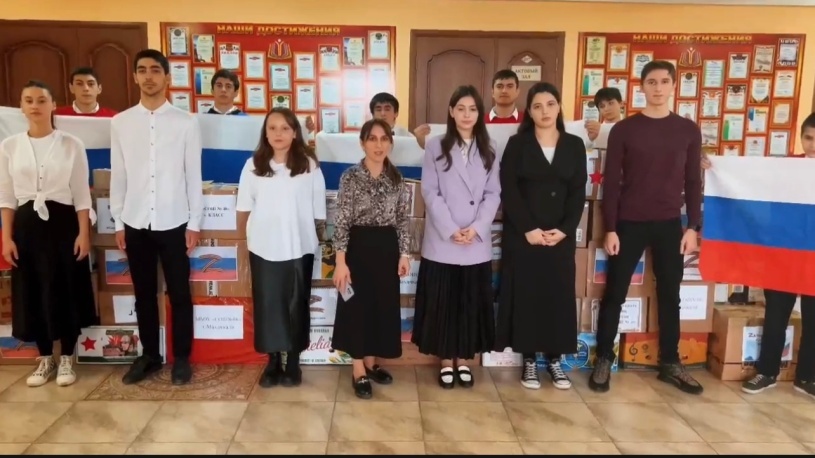 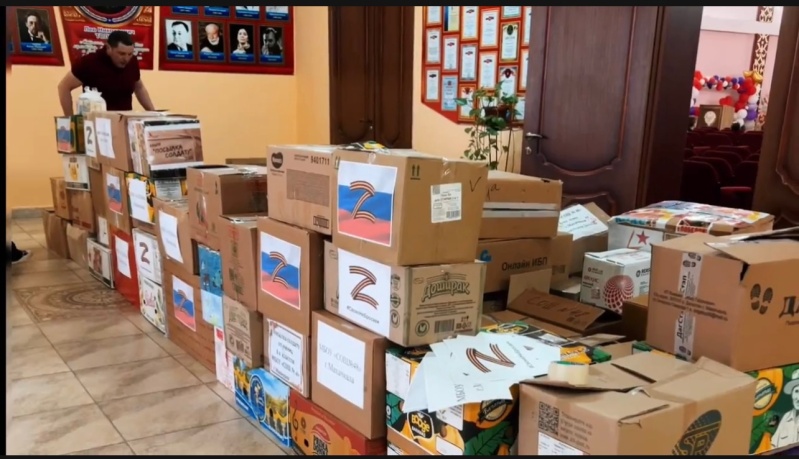 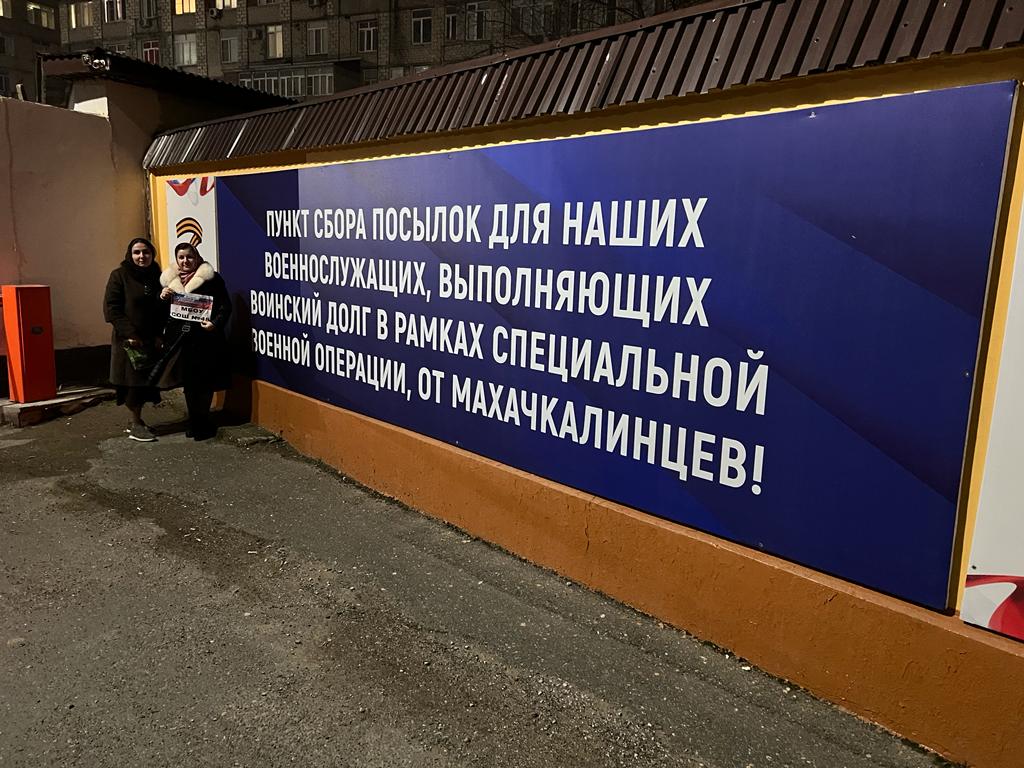 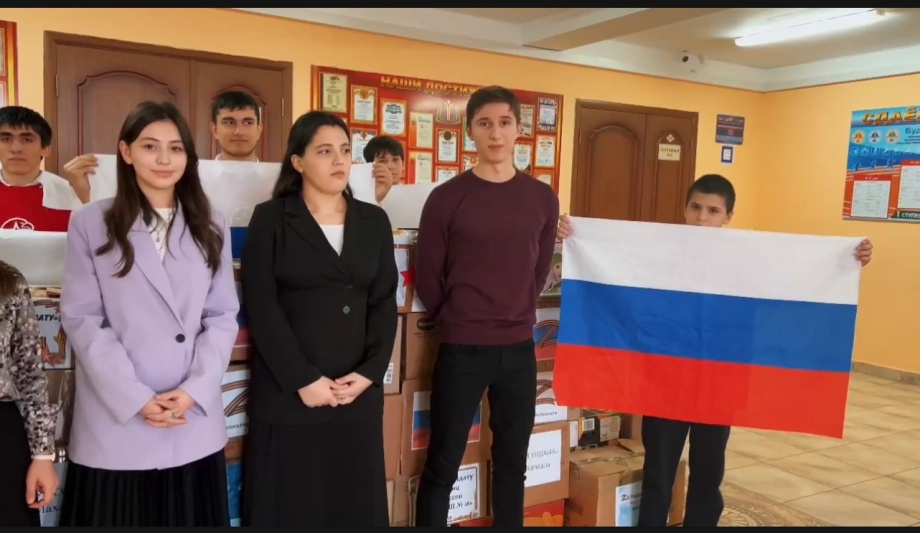 